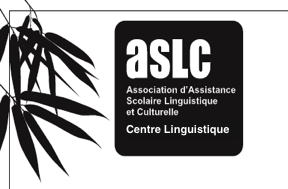 FORMATION PETITE ENFANCE ET SERVICES A LA PERSONNE PLVP 11Parcours linguistique à visée professionnelle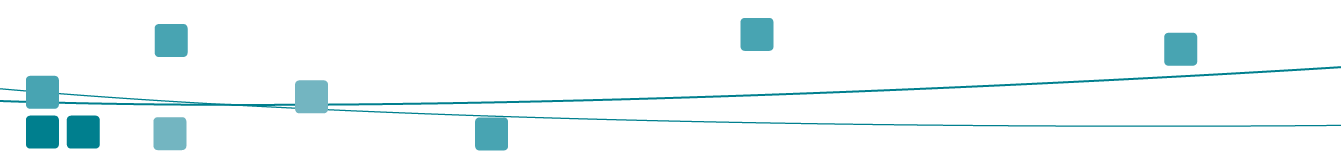 FICHE DE LIAISON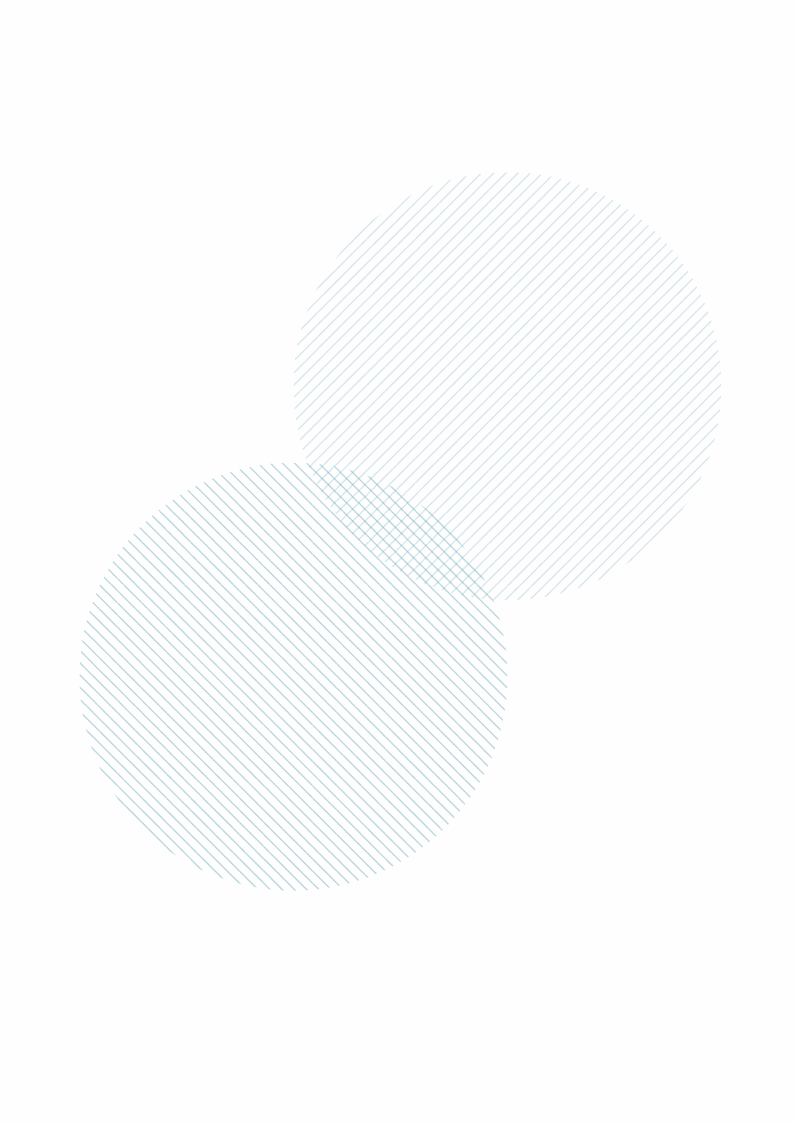 Informations prescripteursNom de la structure :Adresse de la structure :Nom / Prénom de la personne en charge du suivi :Fonction :Téléphone :Email :Informations bénéficiairesInformations personnelles :Genre :Nom / Prénom :Age : Adresse :Téléphone :Email : N° demandeur Pôle Emploi : Nationalité :Conditions d’éligibilité :☐ Être domicilié à Paris☐ Soit être primo-arrivant (moins de 5 ans)☐ Soit être bénéficiaire de la Protection Internationale (Réfugié, Protection subsidiaire) de moins de 5 ans☐ Être prescrit par un organisme agréé (Pôle Emploi, les Missions Locales, Services emploi de la ville de Paris…)Niveau du bénéficiaire : Ecrit ☐ A1 acquis ☐ A2 acquis    Oral ☐ A1 acquis ☐ A2 acquis ☐ B1Cas particuliers, nous contacterContactsResponsable pédagogique, Arige HaddadResponsable en insertion professionnelle, Estelle de PARSEVAL	li-pro@aslc-paris.org 01 88 32 11 27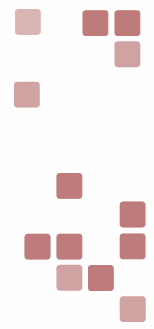 